Safe Work ProcedureNOTE: DO NOT use this machine unless you have been trained in its safe use and operation.Description of Work:Description of Work:Description of Work:Using an Planer (Electric)Using an Planer (Electric)Using an Planer (Electric)Using an Planer (Electric)Using an Planer (Electric)Using an Planer (Electric)Using an Planer (Electric)Using an Planer (Electric)Using an Planer (Electric)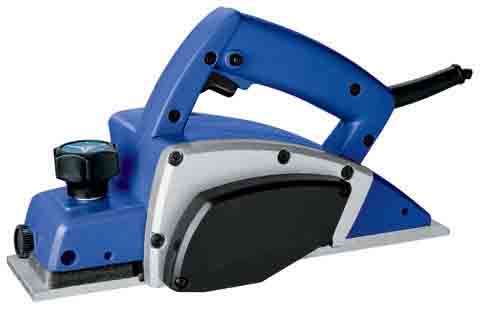 Potential Hazards: Mechanical and electrical hazard with the potential to cause harm through impact and cutting, and exposure to sharp objects.	Potential Hazards: Mechanical and electrical hazard with the potential to cause harm through impact and cutting, and exposure to sharp objects.	Potential Hazards: Mechanical and electrical hazard with the potential to cause harm through impact and cutting, and exposure to sharp objects.	Potential Hazards: Mechanical and electrical hazard with the potential to cause harm through impact and cutting, and exposure to sharp objects.	Potential Hazards: Mechanical and electrical hazard with the potential to cause harm through impact and cutting, and exposure to sharp objects.	Potential Hazards: Mechanical and electrical hazard with the potential to cause harm through impact and cutting, and exposure to sharp objects.	Personal Protective Equipment (PPE) Required (Check the box for required PPE):Personal Protective Equipment (PPE) Required (Check the box for required PPE):Personal Protective Equipment (PPE) Required (Check the box for required PPE):Personal Protective Equipment (PPE) Required (Check the box for required PPE):Personal Protective Equipment (PPE) Required (Check the box for required PPE):Personal Protective Equipment (PPE) Required (Check the box for required PPE):Personal Protective Equipment (PPE) Required (Check the box for required PPE):Personal Protective Equipment (PPE) Required (Check the box for required PPE):Personal Protective Equipment (PPE) Required (Check the box for required PPE):Personal Protective Equipment (PPE) Required (Check the box for required PPE):Personal Protective Equipment (PPE) Required (Check the box for required PPE):Personal Protective Equipment (PPE) Required (Check the box for required PPE):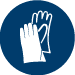 GlovesGloves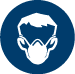 Face MasksFace Masks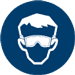 EyeProtection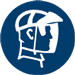 Welding MaskWelding Mask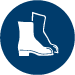 AppropriateFootwearAppropriateFootwear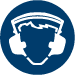 Hearing Protection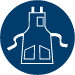 Protective ClothingProtective Clothing Safe Work Procedure Checklist: Safe Work Procedure Checklist: Safe Work Procedure Checklist: Safe Work Procedure Checklist: Safe Work Procedure Checklist: Safe Work Procedure Checklist: Safe Work Procedure Checklist: Safe Work Procedure Checklist: Safe Work Procedure Checklist: Safe Work Procedure Checklist: Safe Work Procedure Checklist: Safe Work Procedure Checklist:1. PRE-Operation/Task:Task (e.g. Drawings, instructions, specifications etc.) is clearly understood.Ensure the piece of timber is well supported.Ensure correct height to be planed is set.Ensure all guarding is in place.Check that timber is in good condition and free from foreign materials (such as nails).Identify ON/OFF switch. 2. Operation/Task:When planing the timber, ensure it done the grain of the wood.Keep hands clear of work piece and away from blade.3. POST-Operation/Task:Carefully dispose of waste material.1. PRE-Operation/Task:Task (e.g. Drawings, instructions, specifications etc.) is clearly understood.Ensure the piece of timber is well supported.Ensure correct height to be planed is set.Ensure all guarding is in place.Check that timber is in good condition and free from foreign materials (such as nails).Identify ON/OFF switch. 2. Operation/Task:When planing the timber, ensure it done the grain of the wood.Keep hands clear of work piece and away from blade.3. POST-Operation/Task:Carefully dispose of waste material.1. PRE-Operation/Task:Task (e.g. Drawings, instructions, specifications etc.) is clearly understood.Ensure the piece of timber is well supported.Ensure correct height to be planed is set.Ensure all guarding is in place.Check that timber is in good condition and free from foreign materials (such as nails).Identify ON/OFF switch. 2. Operation/Task:When planing the timber, ensure it done the grain of the wood.Keep hands clear of work piece and away from blade.3. POST-Operation/Task:Carefully dispose of waste material.1. PRE-Operation/Task:Task (e.g. Drawings, instructions, specifications etc.) is clearly understood.Ensure the piece of timber is well supported.Ensure correct height to be planed is set.Ensure all guarding is in place.Check that timber is in good condition and free from foreign materials (such as nails).Identify ON/OFF switch. 2. Operation/Task:When planing the timber, ensure it done the grain of the wood.Keep hands clear of work piece and away from blade.3. POST-Operation/Task:Carefully dispose of waste material.1. PRE-Operation/Task:Task (e.g. Drawings, instructions, specifications etc.) is clearly understood.Ensure the piece of timber is well supported.Ensure correct height to be planed is set.Ensure all guarding is in place.Check that timber is in good condition and free from foreign materials (such as nails).Identify ON/OFF switch. 2. Operation/Task:When planing the timber, ensure it done the grain of the wood.Keep hands clear of work piece and away from blade.3. POST-Operation/Task:Carefully dispose of waste material.1. PRE-Operation/Task:Task (e.g. Drawings, instructions, specifications etc.) is clearly understood.Ensure the piece of timber is well supported.Ensure correct height to be planed is set.Ensure all guarding is in place.Check that timber is in good condition and free from foreign materials (such as nails).Identify ON/OFF switch. 2. Operation/Task:When planing the timber, ensure it done the grain of the wood.Keep hands clear of work piece and away from blade.3. POST-Operation/Task:Carefully dispose of waste material.1. PRE-Operation/Task:Task (e.g. Drawings, instructions, specifications etc.) is clearly understood.Ensure the piece of timber is well supported.Ensure correct height to be planed is set.Ensure all guarding is in place.Check that timber is in good condition and free from foreign materials (such as nails).Identify ON/OFF switch. 2. Operation/Task:When planing the timber, ensure it done the grain of the wood.Keep hands clear of work piece and away from blade.3. POST-Operation/Task:Carefully dispose of waste material.1. PRE-Operation/Task:Task (e.g. Drawings, instructions, specifications etc.) is clearly understood.Ensure the piece of timber is well supported.Ensure correct height to be planed is set.Ensure all guarding is in place.Check that timber is in good condition and free from foreign materials (such as nails).Identify ON/OFF switch. 2. Operation/Task:When planing the timber, ensure it done the grain of the wood.Keep hands clear of work piece and away from blade.3. POST-Operation/Task:Carefully dispose of waste material.1. PRE-Operation/Task:Task (e.g. Drawings, instructions, specifications etc.) is clearly understood.Ensure the piece of timber is well supported.Ensure correct height to be planed is set.Ensure all guarding is in place.Check that timber is in good condition and free from foreign materials (such as nails).Identify ON/OFF switch. 2. Operation/Task:When planing the timber, ensure it done the grain of the wood.Keep hands clear of work piece and away from blade.3. POST-Operation/Task:Carefully dispose of waste material.1. PRE-Operation/Task:Task (e.g. Drawings, instructions, specifications etc.) is clearly understood.Ensure the piece of timber is well supported.Ensure correct height to be planed is set.Ensure all guarding is in place.Check that timber is in good condition and free from foreign materials (such as nails).Identify ON/OFF switch. 2. Operation/Task:When planing the timber, ensure it done the grain of the wood.Keep hands clear of work piece and away from blade.3. POST-Operation/Task:Carefully dispose of waste material.1. PRE-Operation/Task:Task (e.g. Drawings, instructions, specifications etc.) is clearly understood.Ensure the piece of timber is well supported.Ensure correct height to be planed is set.Ensure all guarding is in place.Check that timber is in good condition and free from foreign materials (such as nails).Identify ON/OFF switch. 2. Operation/Task:When planing the timber, ensure it done the grain of the wood.Keep hands clear of work piece and away from blade.3. POST-Operation/Task:Carefully dispose of waste material.1. PRE-Operation/Task:Task (e.g. Drawings, instructions, specifications etc.) is clearly understood.Ensure the piece of timber is well supported.Ensure correct height to be planed is set.Ensure all guarding is in place.Check that timber is in good condition and free from foreign materials (such as nails).Identify ON/OFF switch. 2. Operation/Task:When planing the timber, ensure it done the grain of the wood.Keep hands clear of work piece and away from blade.3. POST-Operation/Task:Carefully dispose of waste material.Competent Person(s): (The following persons are authorised to operate, supervise and test students on the equipment/process).Competent Person(s): (The following persons are authorised to operate, supervise and test students on the equipment/process).Competent Person(s): (The following persons are authorised to operate, supervise and test students on the equipment/process).Competent Person(s): (The following persons are authorised to operate, supervise and test students on the equipment/process).Competent Person(s): (The following persons are authorised to operate, supervise and test students on the equipment/process).Competent Person(s): (The following persons are authorised to operate, supervise and test students on the equipment/process).Competent Person(s): (The following persons are authorised to operate, supervise and test students on the equipment/process).Competent Person(s): (The following persons are authorised to operate, supervise and test students on the equipment/process).Competent Person(s): (The following persons are authorised to operate, supervise and test students on the equipment/process).Competent Person(s): (The following persons are authorised to operate, supervise and test students on the equipment/process).Competent Person(s): (The following persons are authorised to operate, supervise and test students on the equipment/process).Name:Title:Title:Title:Title:Title:Title:Title:Contact Details:Contact Details:Contact Details: